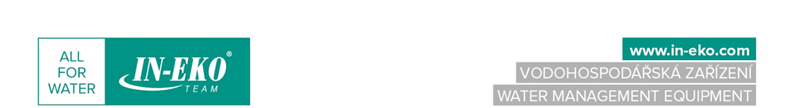 Cenová nabídka5_BMF_13-B2BMF_1011_12hnací pásy							4836 Kčfiltrační tkanina sada						2800 Kčložiskové uložení						4930 Kčunašeč								1880 Kčspojka část do převodovky					1220 Kčspojka část na hřídel						1400 Kčšroub spojky							320 Kčtěsnění bubnu část na čele					11092 Kčhadice kalového čerpadla					798 Kčhadice oplachového čerpadla					163 Kčkladky hlavní							3720 Kčkladky přítlačné						512 Kčsonda nátoková						8750 Kč	sonda kalová							8750 Kčmotor								3320 Kč	převodovka							9388 Kčkalové čerpadlo						9032 Kčostřikové čerpadlo						9656 Kčdemontáž zařízení						4160 Kčmontáž zařízení						4160 Kčcestovní náklady						6000 KčKompletní kontrola a výměna náhradních dílů		20 800 Kč	Celkem							117 987 KčČástky jsou uvedeny bez DPH. Tišnově 15.8.2017Jakub Tuček